Actividades SugeridasOBJETIVO DE APRENDIZAJE OA_1DESCRIPCIÓN DE LA ACTIVIDADCrear trabajos de arte con un propósito expresivo personal y basados en la observación del: › entorno natural: naturaleza y paisaje americano › entorno cultural: América y sus tradiciones (cultura precolombina, tradiciones y artesanía americana) › entorno artístico: arte precolombino y de movimientos artísticos como muralismo mexicano, naif y surrealismo en Chile, Latinoamérica y en el resto del mundoCultura precolombina y artesanía americana5.Los estudiantes experimentan con técnicas de tejido, usando cartulinas de diferentes colores, papeles de volantín torcido o cordeles gruesos. Para esto: › cortan tiras de cartulinas o tuercen papeles volantines de diferentes colores › ordenan la mitad de sus tiras de manera vertical y las restantes las entrecruzan de manera horizontal, seleccionando las más largas para ordenar en forma vertical y las más cortas las entrecruzan en forma horizontal, creando una superficie plana tejida. Luego pegan el trabajo sobre una cartulina mayor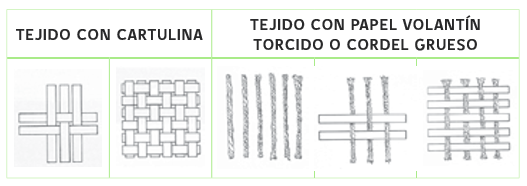 